АКТобщественной проверкина основании плана работы Общественной палаты г.о. Королев, в рамках проведения системного и комплексного общественного контроля, проведен  осмотр аптек городского округа  Королев по проверке наличия индивидуальных медицинских масок и антисептических препаратов.Сроки проведения общественного контроля:  24 марта 2020 года.Основания для проведения общественного контроля: по обращениям жителей, в соответствии с планом работы Общественной палаты г. о. Королёв.Форма общественного контроля:  общественный мониторинг Место осуществления общественного мониторинга: Аптечная сеть г.о. КоролевПредмет мониторинга:  - наличие в аптеках городского округа Королев индивидуальных медицинских масок и антисептических препаратов.Состав группы общественного контроля: члены Общественной палаты г.о. Королев.            Осмотр показал:  24 марта Общественная палата г.о. Королёв провела мониторинг аптек муниципалитета на наличие медицинских масок и антисептических средств и их ценовую доступность. В ходе наблюдения было выявлено: ажиотажный спрос на медицинские маски из - за коронавируса сбить не удалось. Из 62 проверенных аптек города медицинские маски в первой половине дня можно было купить только в 5-ти аптеках города, к концу рабочего дня – только в 2-х: по адресу ул. Дзержинского, д.11 и пр. Космонавтов, д.30Б  по цене 26 руб. за 1 шт. и 40 руб. за 1 шт. соответственно (в феврале цена маски в аптеках города составляла от 6 - 15 руб.). Наружные антисептические средства и салфетки хоть и не являются первоочередными средствами защиты от вирусов в отличие от масок, но и они пока в дефиците. По данным проверок  составлен АКТ. Общественная палата держит вопрос на контроле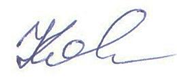 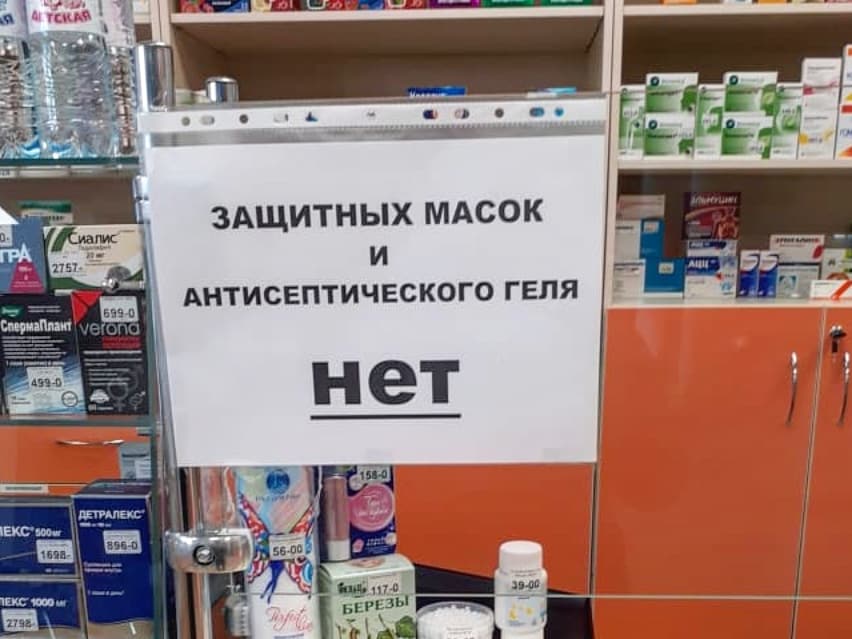 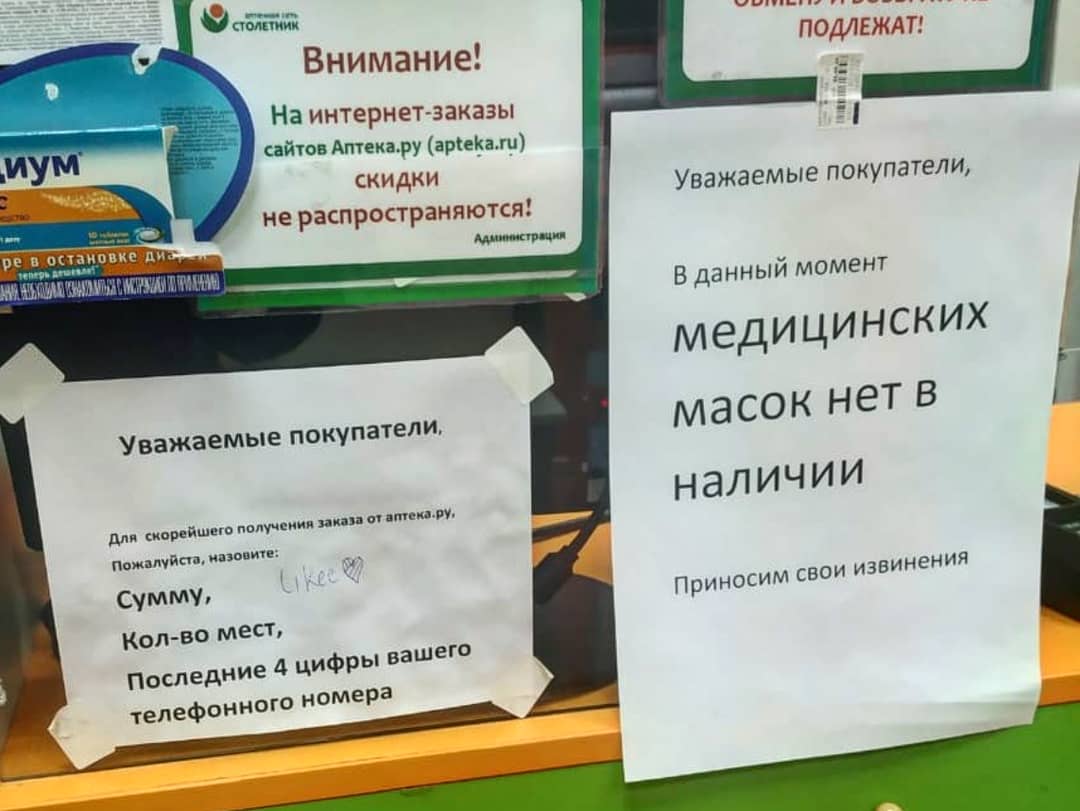 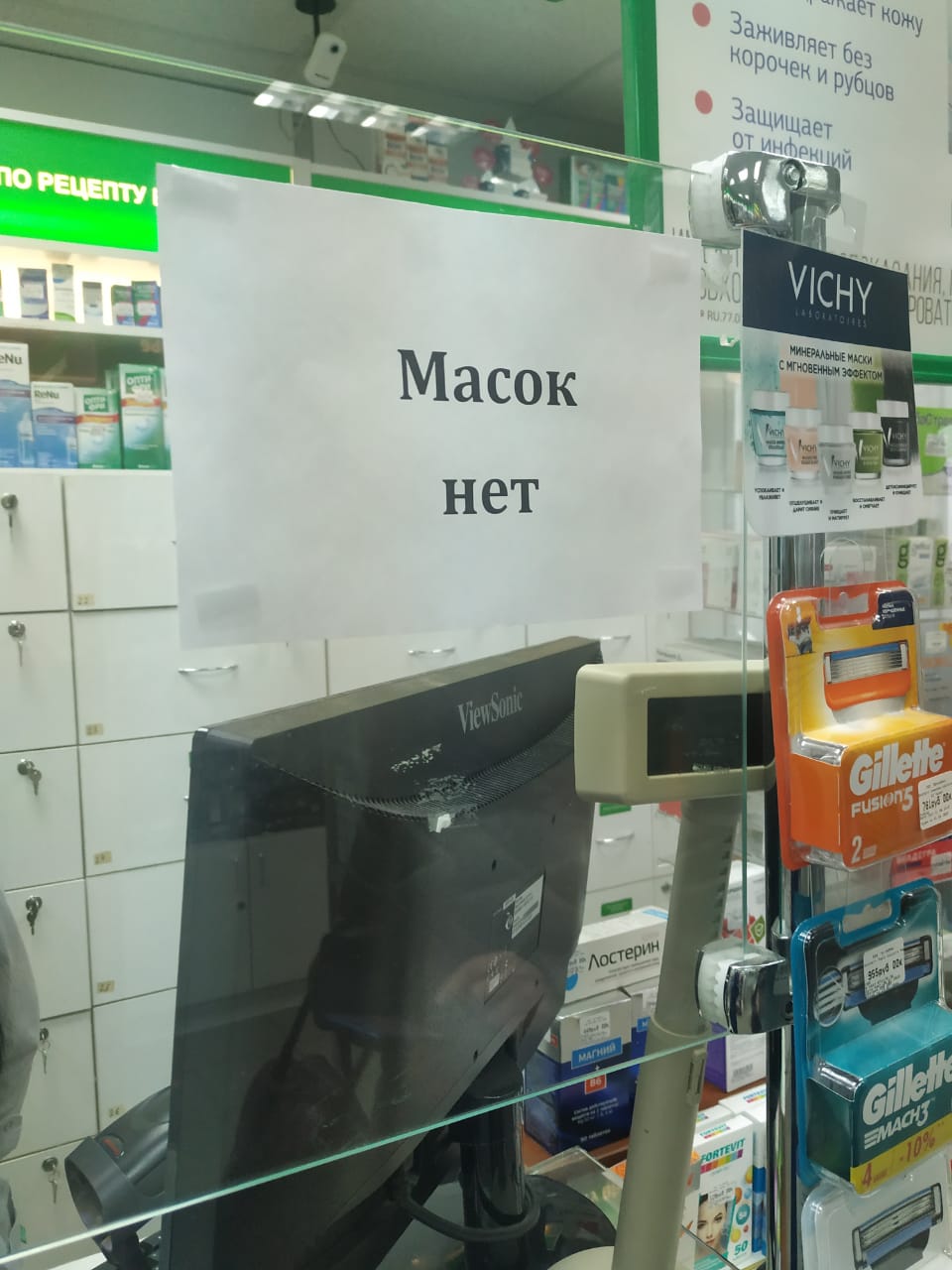 «УТВЕРЖДЕНО»Решением Совета Общественной палаты г.о. Королев Московской областиПредседатель комиссии «по качеству жизни населения, социальной политике,…» Общественной палаты г.о. КоролевЛ.В. Кошкина